Two Paths Devotional – BONUS                                          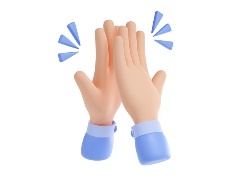 In the Two Paths, A Spiritual Warrior Marriage Study Guide we discussed several resources to help encourage you through this journey.  One was starting a resources list of meaningful scriptures, songs, hymns, and books that could help you.  Here is a place to start and add to your list.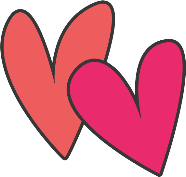 This is a place to write out the scripture, song lyrics, phrase, or stanza from a hymn that you want to remember.Scripture:Song title and lyrics:Hymn phrase or stanza:Scripture ReferencesSong TitlesHymn Number